Наименование: кварцевые часы с индикацией датыТорговая марка: Thomas EarnshawГарантийный срок: 2 годаАдрес уполномоченной организации для принятия претензий:	указан в гарантийном талоне.Благодарим Вас за выбор часов нашей фирмы!A) Установка даты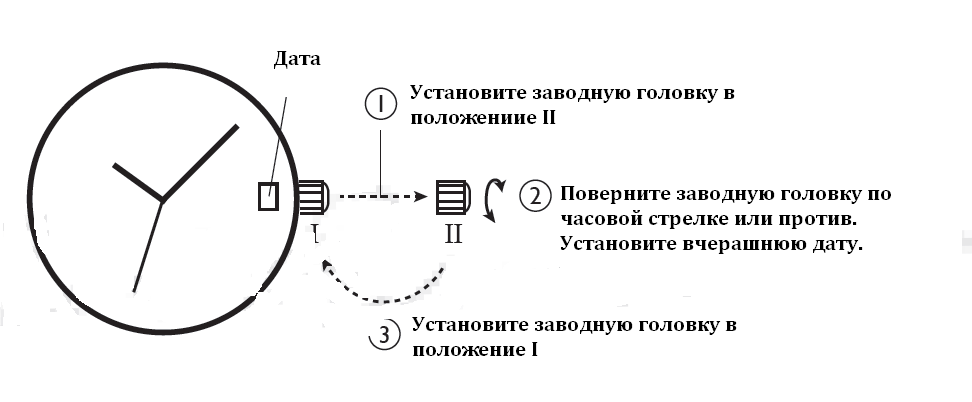 В) Установка времени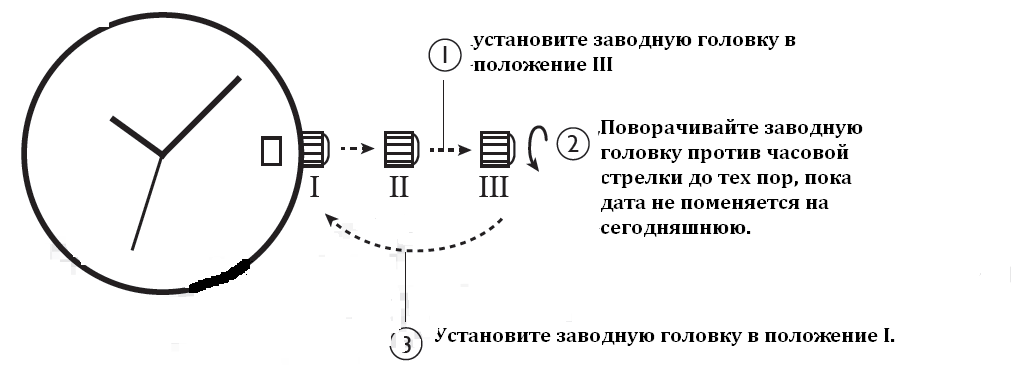 